Постановление № 111 июня 2022 г.                                                                                                        с. Эсто-Алтай Об источниках наружного противопожарного водоснабжения для целей пожаротушения, расположенных в населенных пунктах и на прилегающих к ним территориях Эсто-Алтайского сельского муниципального образования Республики Калмыкия       В соответствии с Федеральными законами от 22 июля 2008 № 123-Ф3 «Технический регламент о требованиях пожарной безопасности», от 21 декабря . № 69-ФЗ «О пожарной безопасности», постановлением Правительства Российской Федерации от 16.09.2020 №1479 «Об утверждении Правил противопожарного режима в Российской Федерации», в целях обеспечения пожарной безопасности на территории Эсто-Алтайского сельского муниципального образования Республики Калмыкия, активизации работы по приведению наружного противопожарного водоснабжения в соответствие с нормами и правилами, а также создания в целях пожаротушения условий для забора в любое время года воды из источников наружного противопожарного водоснабжения, администрация Эсто-Алтайского сельского муниципального образования Республики Калмыкия постановляет:Утвердить порядок содержания и эксплуатации источников наружного противопожарного водоснабжения в границах Эсто-Алтайского сельского муниципального образования Республики Калмыкия согласно приложению 1.Утвердить перечень источников наружного противопожарного водоснабжения в населенных пунктах и на прилегающих к ним территориях Эсто-Алтайского сельского муниципального образования Республики Калмыкия согласно приложению 2.Администрации Эсто-Алтайского сельского муниципального образования Республики Калмыкия:3.1. поддерживать имеющиеся на территории поселения водоемы согласно приложению 2 в постоянной готовности к забору воды пожарной техникой для тушения пожаров, для чего в сметах расходов планировать финансирование мероприятий на эти цели;3.2. Два раза в год (весной – с 01 апреля по 01 июня и осенью – с 01 сентября по 01 ноября) проводить совместно с 11 ПСЧ 1 ПСО ФПС ГПС ГУ МЧС России по Республике Калмыкия, комиссионное обследование (проверку) средств наружного противопожарного водоснабжения на территории поселения и представлять результаты проверок в сроки до 20 июня и 20 ноября в 11 ПСЧ 1 ПСО ФПС ГПС ГУ МЧС России по Республике Калмыкия и в администрацию Эсто-Алтайского сельского муниципального образования Республики Калмыкия. Принимать своевременные меры по ремонту и восстановлению неисправных источников противопожарного водоснабжения, обеспечить установку на видных местах указателей установленного образца.Обеспечить действенный контроль в вопросах обеспечения объектов, населенных пунктов наружным противопожарным водоснабжением.Настоящее постановление подлежит официальному обнародованию, а также размещению на официальном сайте администрации Эсто-Алтайского сельского муниципального образования Республики Калмыкия в информационно-телекоммуникационной сети «Интернет».Контроль за исполнением постановления оставляю за собой.Глава Эсто-Алтайского сельского муниципального образования Республики Калмыкия                                                                 Манджиков А.К.Утвержден постановлением администрации Эсто-Алтайского сельского муниципального образования Республики Калмыкия № 11, от 01.06.2022 г.(приложение № 1)ПОРЯДОКсодержания и эксплуатации источников наружного противопожарного водоснабжения в границах населенных пунктов и прилегающих к ним территориях Эсто-Алтайского сельского муниципального образования Республики Калмыкия Общие положенияПорядок содержания и эксплуатации источников наружного противопожарного водоснабжения в границах населенных пунктов и прилегающих к ним территориях Эсто-Алтайского сельского муниципального образования Республики Калмыкия (далее - Порядок) разработан в соответствии с Федеральными законами от 22.07.2008 
№ 123-ФЗ «Технический регламент о требованиях пожарной безопасности», от 21.12.1994 № 69-ФЗ «О пожарной безопасности», постановлением Правительства Российской Федерации от 16.09.2020 №1479 «Об утверждении Правил противопожарного режима в Российской Федерации».В Порядке применяются следующие понятия и сокращения:источники наружного противопожарного водоснабжения 
(далее - источники ППВ) - наружные водопроводные сети с пожарными гидрантами, противопожарные резервуары и водные объекты, используемые для целей пожаротушения;пожарный гидрант - устройство для отбора воды из водопроводной сети на цели пожаротушения с помощью пожарной колонки;противопожарное водоснабжение - комплекс инженерно-технических сооружений, предназначенных для забора и транспортировки воды, хранения ее запасов и использования для целей пожаротушения;пожаротушение - тушение пожаров, заправка пожарных автоцистерн, пожарно-тактические учения и занятия, оперативно-тактическое изучение района выезда, проверка (обследование) работоспособности источников ППВ;район выезда - территория, на которой силами 11 ПСЧ 1 ПСО ФПС ГПС ГУ МЧС России по Республике Калмыкия (далее – 11 ПСЧ) или иными организациями, имеющими лицензию на право проведения данного вида работ, осуществляется тушение пожаров.Порядок предназначен для использования при определении взаимоотношений между органами местного самоуправления Эсто-Алтайского сельского муниципального образования Республики Калмыкия (далее – Эсто-Алтайское СМО), МАУ «УКХБ Яшалтинского района», абонентами систем централизованного водоснабжения (далее - абоненты), иными предприятиями, учреждениями и организациями независимо от ведомственной принадлежности и организационно-правовой формы собственности (далее - организации), имеющими в собственности, хозяйственном ведении или оперативном управлении источники ППВ, и силами 11 ПСЧ и применяется в целях упорядочения содержания и эксплуатации источников ППВ на территории Эсто-Алтайского сельского муниципального образования Республики Калмыкия.Содержание и эксплуатация источников ППВСодержание и эксплуатация источников ППВ - комплекс организационно-правовых, финансовых и инженерно-технических мер, предусматривающих:эксплуатацию источников ППВ в соответствии с нормативными документами;финансирование мероприятий по содержанию и ремонтно-профилактическим работам;возможность беспрепятственного доступа к источникам ППВ сил и средств подразделений 11 ПСЧ или других организаций, осуществляющих тушение пожаров;проверку работоспособности и поддержание в исправном состоянии, позволяющем использовать источники ППВ для целей пожаротушения в любое время года;установку соответствующих указателей источников ППВ согласно требованиям нормативных документов по пожарной безопасности;наружное освещение указателей в темное время суток для быстрого нахождения источников ППВ (если указатели выполнены не в светоотражающем исполнении);очистку мест размещения источников ППВ от мусора, снега и наледи;проведение мероприятий по подготовке источников ППВ к эксплуатации в условиях отрицательных температур;-  своевременное уведомление МАУ «УКХБ Яшалтинского района», администрации Эсто-Алтайского сельского муниципального образования Республики Калмыкия в случае передачи устройств и сооружений для присоединения к системам коммунального водоснабжения другому собственнику (арендатору), а также при изменении абонентом реквизитов, правового статуса, организационно-правовой формы.МАУ «УКХБ Яшалтинского района», абоненты, организации, имеющие в собственности, хозяйственном ведении или оперативном управлении источники ППВ, осуществляют комплекс организационно-правовых, финансовых и инженерно-технических мер по их содержанию и эксплуатации.Размещение источников ППВ на территории Эсто-Алтайского сельского муниципального образования Республики Калмыкия и характеристики определяются в соответствии с требованиями: Свода правил (СП 8.13130.2009 «Системы противопожарной защиты. Источники наружного противопожарного водоснабжения. Требования пожарной безопасности», Правил противопожарного режима в Российской Федерации, СНиП 2.04.02-84 «Водоснабжение. Наружные сети и сооружения».Указатели источников ППВ выполняются в соответствии с требованиями ГОСТ Р 12.4.026-2001 «Система стандартов безопасности труда. Цвета сигнальные, знаки безопасности и разметка сигнальная. Назначение и правила применения. Общие технические требования и характеристики. Методы испытания» (утвержден постановлением Госстандарта России от 19.09.2001 № 387-ст). Установка указателей источников ППВ возлагается на администрацию Эсто-Алтайского сельского муниципального образования Республики Калмыкия, абонента, иную организацию, имеющую в собственности, хозяйственном ведении или оперативном управлении источники ППВ.Пожарные гидранты, разрешается использовать только для целей пожаротушения.Учет, проверка и испытание источников ППВАдминистрация Эсто-Алтайского сельского муниципального образования Республики Калмыкия, МАУ «УКХБ Яшалтинского района», абоненты, организации, имеющие в собственности, хозяйственном ведении или оперативном управлении источники ППВ, должны в установленном порядке вести их учет.В целях учета всех источников ППВ, которые могут быть использованы для целей пожаротушения, администрация Эсто-Алтайского сельского муниципального образования Республики Калмыкия, а МАУ «УКХБ Яшалтинского района», абоненты, организации, имеющие в собственности, хозяйственном ведении или оперативном управлении источники ППВ, не реже одного раза в пять лет проводят инвентаризацию источников ППВ.В целях постоянного контроля за наличием и состоянием источников ППВ администрация Эсто-Алтайского сельского муниципального образования Республики Калмыкия, МАУ «УКХБ Яшалтинского района», абоненты, организации, которые их содержат и эксплуатируют, должны осуществлять их обследование (проверку) и испытание.Наличие и состояние источников ППВ проверяется не менее двух раз в год представителями МАУ «УКХБ Яшалтинского района», администрации Эсто-Алтайского сельского муниципального образования Республики Калмыкия, абонента, организации, имеющей в собственности, хозяйственном ведении или оперативном управлении источники, совместно с представителями 11 ПСЧ. Для проверки состояния источников ППВ могут приглашаться представители администрации Эсто-Алтайского СМО.Обследования (проверки) проводятся в весенний и осенний периоды в дневное время при устойчивых плюсовых температурах воздуха.Администрация Эсто-Алтайского сельского муниципального образования Республики Калмыкия, МАУ «УКХБ Яшалтинского района», абоненты, организации, имеющие в собственности, хозяйственном ведении или оперативном управлении источники ППВ, заводят на них учетные карточки, в которых указывают их номер, адрес, дату установки, технические характеристики и все виды произведенных работ по их обслуживанию.11 ПСЧ в установленном порядке сообщает в администрацию Эсто-Алтайского сельского муниципального образования Республики Калмыкия, в ОНД и ПР по Яшалтинскому и Городовиковскому районам УНД и ПР ГУ МЧС России по Республике Калмыкия, руководителю МАУ «УКХБ Яшалтинского района», абоненту, организации, имеющей в собственности, хозяйственном ведении или оперативном управлении источники ППВ, обо всех обнаруженных неисправностях и недостатках в организации содержания и эксплуатации источников ППВ, выявленных при их обследовании (проверке), проведении пожарно-тактических учений и занятий, оперативно-тактическом изучении района выезда.При обследовании (проверке) пожарных гидрантов устанавливаются следующие неисправности (недостатки):- Неисправности (недостатки) исключающие забор воды:1.  Отсутствие указателя, либо нечёткие надписи на ней:    1.1. Отсутствие указателя (координатной таблички);1.2. Не чётко нанесены надписи, цифры на указателе (координатной табличке).2. Невозможность подъезда:2.1. Невозможность беспрепятственного подъезда к гидранту;2.2. Отсутствие подъезда.   3. Невозможность его обнаружения:    3.1. Засыпан грунтом (мусором и т.п.);3.2. Завален оборудованием, иными предметами (загромождён автотранспортом и т.п.);3.3. Под слоем льда (снега);3.4. Заасфальтирован.4. Невозможность установить пожарную колонку:  4.1. Сдвинут колодец;   4.2. Колодец завален грунтом;  4.3. Колодец заплыл грязью;  4.4. Стояк низко расположен;  4.5. Сбита резьба на стояке;  4.6. Смещён стояк;   4.7. Сужены проушины на верхнем фланце;4.8. Мешают болты на верхнем фланце. 4. Наличие технических дефектов:5.1. Заглушен;5.2. Нет стояка;5.3. Не закреплён стояк;   5.4. Стояк забит грунтом;5.5. Трещина в стояке;5.6. Нет штока;5.7. Проворачивается (сорван) шток;5.8. Шток не провернуть;5.9. Погнут шток;5.10. Длинный шток;5.11. Короткий шток;5.12. Малый квадрат штока;5.13. Большой квадрат штока;5.14. Стёрты грани штока;5.15. Разбит фланец.6. Отключение от магистрали:  6.1. Отключение от магистрали.7. Заморожен:7.1. Заморожен.   - Неисправности (недостатки), не исключающие забор воды:1. Дефекты:    1.1. Указатель (табличка), не соответствует действительности:а) номер дома;              д) координаты;б) тип гидранта;           е) плохо видны надписи;в) тип сети;                   ж) цвет таблички;г) диаметр сети;   1.2. Указатель (табличка) выполнен не по ГОСТу;1.3. Не закрывается (течёт);1.4. Низкое давление в сети;1.5. Отсутствует дренаж колодца;1.6. Нет комплекта;1.7. Сдвинуто кольцо колодца;1.8. Нет крышки колодца;1.9. Нет крышки стояка гидранта;1.10. В стояке нет затравки (пробки);1.11. Течь под верхним фланцем;1.12. Течь под нижним фланцем;1.13. Вода в стояке (не работает сливное устройство);1.14. Вода в колодце (нарушена герметичность колодца от проникновения грунтовых вод).   Отсутствие утепления колодца, в котором установлен пожарный гидрант, при эксплуатации в условиях пониженных температур.Указатель (табличка) пожарного гидранта установлен не на видном месте, и (или) не освещен в темное время суток (либо выполнен не в светоотражающем исполнении).Обследование (проверка) пожарных гидрантов должна проводиться при выполнении условий: опробование гидрантов с пуском воды разрешается только при плюсовых температурах наружного воздуха; при отрицательных температурах от 0 до минус 15 градусов допускается только внешний осмотр гидранта без пуска воды; не допускается открытие крышек колодца для внешнего осмотра гидрантов при температурах ниже минус 15 градусов во избежание потерь тепла из колодца.При обследовании (проверке) водоемов, используемых для забора воды в целях пожаротушения, устанавливаются следующие неисправности (недостатки):отсутствует возможность беспрепятственного подъезда к водоему;отсутствие указателя (координатной таблички);не чётко нанесены надписи, цифры на указателе (координатной табличке);отсутствует площадка перед водоемом для установки пожарных автомобилей для забора воды;низкий уровень воды в водоеме (в том числе отсутствует приямок);не герметичен (не держит воду);отсутствует упорный брус;не закреплён упорный брус;неисправен (отсутствует) самотёчный колодец;наличие проруби при отрицательной температуре воздуха (для открытых водоемов) и приспособлений по предотвращению их замерзания.При обследовании (проверке) пирсов с твердым покрытием на водоемах, устанавливаются следующие неисправности (недостатки):отсутствие указателя (координатной таблички) пирса;не чётко нанесены надписи, цифры на указателе (координатной табличке);неисправное состояние несущих конструкций, покрытия (настила), ограждения, упорного бруса и наличие приямка для забора воды;невозможность беспрепятственного подъезда к пирсу; отсутствие площадки перед пирсом для разворота пожарной техники.При проверке других источников ППВ устанавливается наличие подъезда и возможность забора воды из них в любое время года.Под испытанием источников ППВ подразумевается проверка их работоспособности путем технического осмотра и пуска воды с последующим сравнением фактического расхода с требуемым по нормам на цели пожаротушения. Испытания должны проводиться в часы максимального водопотребления на хозяйственно-питьевые и производственные нужды.Испытание источников ППВ проводится в соответствии с установленными методиками.Ремонт и реконструкция источников ППВРемонт пожарных гидрантов должен быть произведен в течение суток с момента обнаружения неисправности.Технические характеристики источников ППВ после ремонта и реконструкции должны соответствовать требованиям нормативных документов по пожарной безопасности. На зимний период в исключительных случаях допускается снимать отдельные пожарные гидранты, расположенные в местах с высоким уровнем грунтовых вод. При этом производится обследование гидрантов работниками МАУ «УКХБ Яшалтинского района», администрацией Эсто-Алтайского сельского муниципального образования Республики Калмыкия совместно с представителями 11 ПСЧ и определяются меры по обеспечению территории Эсто-Алтайского сельского муниципального образования Республики Калмыкия водоснабжением для целей пожаротушения.Временное снятие пожарных гидрантов с водопроводной сети населенного пункта и объектов допускается в исключительном случае при неисправности, устранение которой не может быть осуществлено без демонтажа пожарного гидранта или его элементов, на срок не более суток.Производство данного вида работ допускается по предварительному уведомлению 11 ПСЧ. Ремонт сетей водопровода, где отключено более пяти пожарных гидрантов, должен быть произведен, как правило, в течение суток с момента обнаружения неисправности. При более длительных сроках ремонта МАУ «УКХБ Яшалтинского района» принимает меры по обеспечению водоснабжением для целей пожаротушения, о чем должно быть проинформирован 11 ПСЧ. МАУ «УКХБ Яшалтинского района» и администрация Эсто-Алтайского сельского муниципального образования Республики Калмыкия должны уведомлять подразделения 11 ПСЧ об обнаруженной неисправности, о случаях ремонта или замены источников ППВ и об окончании ремонта или замены источников ППВ. По окончании работ по ремонту источников ППВ силы 11 ПСЧ привлекаются на проверку их состояния. Работы, связанные с монтажом, ремонтом и обслуживанием источников ППВ, должны выполняться в порядке, установленном федеральным законодательством (в том числе организацией, имеющей лицензию на данный вид деятельности).Организация взаимодействияВопросы взаимодействия между МАУ «УКХБ Яшалтинского района», администрацией Эсто-Алтайского сельского муниципального образования Республики Калмыкия, абонентами, организациями, 11 ПСЧ в сфере содержания и эксплуатации источников ППВ регламентируются соглашениями о взаимодействии и (или) договорами.Для своевременного решения вопросов по использованию источников ППВ для целей пожаротушения силами 11 ПСЧ и обеспечения максимальной водоотдачи сетей МАУ «УКХБ Яшалтинского района», администрация Эсто-Алтайского сельского муниципального образования Республики Калмыкия, абонент или организация разрабатывает план (инструкцию) взаимодействия, учитывающий(ую) конкретные местные условия.Силы 11 ПСЧ осуществляют проезд на территорию предприятий и организаций для заправки водой в целях тушения пожаров, для контроля состояния источников ППВ в порядке, установленном федеральным законодательством и законодательством Республики Калмыкия.Утвержден постановлением администрации Эсто-Алтайского сельского муниципального образованияРеспублики Калмыкия № 11, от 01.06.2022 г.(приложение № 2)ПЕРЕЧЕНЬпротивопожарных резервуаров и водных объектов на территории Эсто-Алтайского сельского муниципального образования Республики Калмыкия, используемых для забора воды в целях пожаротушенияПеречень пожарных водоемовПеречень водных объектов, предназначенных для забора воды в целях пожаротушения Администрация Эсто-Алтайского сельского муниципального образованияРеспублики КалмыкияАдминистрация Эсто-Алтайского сельского муниципального образованияРеспублики КалмыкияАдминистрация Эсто-Алтайского сельского муниципального образованияРеспублики Калмыкия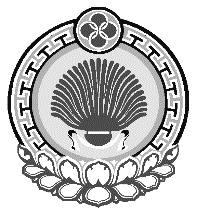 359026, Республика Калмыкия, с. Эсто-Алтай, ул. Карла МарксаИНН 0812900527, т. (84745) 98-2-41,  e-mail: еsto-altay@yandex.ru359026, Республика Калмыкия, с. Эсто-Алтай, ул. Карла МарксаИНН 0812900527, т. (84745) 98-2-41,  e-mail: еsto-altay@yandex.ru359026, Республика Калмыкия, с. Эсто-Алтай, ул. Карла МарксаИНН 0812900527, т. (84745) 98-2-41,  e-mail: еsto-altay@yandex.ru№ п/пНаселенный пунктАдрес1с. Сладкоес. Сладкое ул. Молодежная д. 4 кв. 2№ п/пНаселенный пунктАдрес1с. Эсто-Алтай100 м. по направлению на запад от ориентира с. Эсто-Алтай, ул. Ленина д. 1А